Course: Animal productionCourse: Animal productionHUNTINGHUNTINGHUNTINGHUNTINGHUNTINGHUNTINGHUNTINGHUNTINGHUNTINGHUNTINGCourse id:7OST4O19Course id:7OST4O19HUNTINGHUNTINGHUNTINGHUNTINGHUNTINGHUNTINGHUNTINGHUNTINGHUNTINGHUNTINGNumber of ECTS:5Number of ECTS:5HUNTINGHUNTINGHUNTINGHUNTINGHUNTINGHUNTINGHUNTINGHUNTINGHUNTINGHUNTINGTeacher:Teacher:Prof. Dr Miloš BeukovićDr Dejan BeukovićProf. Dr Miloš BeukovićDr Dejan BeukovićProf. Dr Miloš BeukovićDr Dejan BeukovićProf. Dr Miloš BeukovićDr Dejan BeukovićProf. Dr Miloš BeukovićDr Dejan BeukovićProf. Dr Miloš BeukovićDr Dejan BeukovićProf. Dr Miloš BeukovićDr Dejan BeukovićProf. Dr Miloš BeukovićDr Dejan BeukovićProf. Dr Miloš BeukovićDr Dejan BeukovićProf. Dr Miloš BeukovićDr Dejan BeukovićCourse statusCourse statusMandatoryMandatoryMandatoryMandatoryMandatoryMandatoryMandatoryMandatoryMandatoryMandatoryNumber of active teaching classes (weekly)Number of active teaching classes (weekly)Number of active teaching classes (weekly)Number of active teaching classes (weekly)Number of active teaching classes (weekly)Number of active teaching classes (weekly)Number of active teaching classes (weekly)Number of active teaching classes (weekly)Number of active teaching classes (weekly)Number of active teaching classes (weekly)Number of active teaching classes (weekly)Number of active teaching classes (weekly)Lectures:3x15Lectures:3x15Practical classes:2x15Practical classes:2x15Practical classes:2x15Other teaching types:Other teaching types:Other teaching types:Study research work:Study research work:Other classes:Other classes:Precondition coursesPrecondition coursesNoneNoneNoneNoneNoneNoneNoneNoneNoneNoneEducational goalEducation and training students for immediate work in hunting. After graduation, the student is able to develop and apply their knowledge of the field of hunting and hunting economy.Educational goalEducation and training students for immediate work in hunting. After graduation, the student is able to develop and apply their knowledge of the field of hunting and hunting economy.Educational goalEducation and training students for immediate work in hunting. After graduation, the student is able to develop and apply their knowledge of the field of hunting and hunting economy.Educational goalEducation and training students for immediate work in hunting. After graduation, the student is able to develop and apply their knowledge of the field of hunting and hunting economy.Educational goalEducation and training students for immediate work in hunting. After graduation, the student is able to develop and apply their knowledge of the field of hunting and hunting economy.Educational goalEducation and training students for immediate work in hunting. After graduation, the student is able to develop and apply their knowledge of the field of hunting and hunting economy.Educational goalEducation and training students for immediate work in hunting. After graduation, the student is able to develop and apply their knowledge of the field of hunting and hunting economy.Educational goalEducation and training students for immediate work in hunting. After graduation, the student is able to develop and apply their knowledge of the field of hunting and hunting economy.Educational goalEducation and training students for immediate work in hunting. After graduation, the student is able to develop and apply their knowledge of the field of hunting and hunting economy.Educational goalEducation and training students for immediate work in hunting. After graduation, the student is able to develop and apply their knowledge of the field of hunting and hunting economy.Educational goalEducation and training students for immediate work in hunting. After graduation, the student is able to develop and apply their knowledge of the field of hunting and hunting economy.Educational goalEducation and training students for immediate work in hunting. After graduation, the student is able to develop and apply their knowledge of the field of hunting and hunting economy.Educational outcomesThe formation of professionals with academic qualifications who has significantly broadened and deepened knowledge necessary for understanding the scientific basis of hunting and hunting economy. Acquired knowledge of the studentcompleted undergraduate studies provides expertise to work in hunting and hunting economy.Educational outcomesThe formation of professionals with academic qualifications who has significantly broadened and deepened knowledge necessary for understanding the scientific basis of hunting and hunting economy. Acquired knowledge of the studentcompleted undergraduate studies provides expertise to work in hunting and hunting economy.Educational outcomesThe formation of professionals with academic qualifications who has significantly broadened and deepened knowledge necessary for understanding the scientific basis of hunting and hunting economy. Acquired knowledge of the studentcompleted undergraduate studies provides expertise to work in hunting and hunting economy.Educational outcomesThe formation of professionals with academic qualifications who has significantly broadened and deepened knowledge necessary for understanding the scientific basis of hunting and hunting economy. Acquired knowledge of the studentcompleted undergraduate studies provides expertise to work in hunting and hunting economy.Educational outcomesThe formation of professionals with academic qualifications who has significantly broadened and deepened knowledge necessary for understanding the scientific basis of hunting and hunting economy. Acquired knowledge of the studentcompleted undergraduate studies provides expertise to work in hunting and hunting economy.Educational outcomesThe formation of professionals with academic qualifications who has significantly broadened and deepened knowledge necessary for understanding the scientific basis of hunting and hunting economy. Acquired knowledge of the studentcompleted undergraduate studies provides expertise to work in hunting and hunting economy.Educational outcomesThe formation of professionals with academic qualifications who has significantly broadened and deepened knowledge necessary for understanding the scientific basis of hunting and hunting economy. Acquired knowledge of the studentcompleted undergraduate studies provides expertise to work in hunting and hunting economy.Educational outcomesThe formation of professionals with academic qualifications who has significantly broadened and deepened knowledge necessary for understanding the scientific basis of hunting and hunting economy. Acquired knowledge of the studentcompleted undergraduate studies provides expertise to work in hunting and hunting economy.Educational outcomesThe formation of professionals with academic qualifications who has significantly broadened and deepened knowledge necessary for understanding the scientific basis of hunting and hunting economy. Acquired knowledge of the studentcompleted undergraduate studies provides expertise to work in hunting and hunting economy.Educational outcomesThe formation of professionals with academic qualifications who has significantly broadened and deepened knowledge necessary for understanding the scientific basis of hunting and hunting economy. Acquired knowledge of the studentcompleted undergraduate studies provides expertise to work in hunting and hunting economy.Educational outcomesThe formation of professionals with academic qualifications who has significantly broadened and deepened knowledge necessary for understanding the scientific basis of hunting and hunting economy. Acquired knowledge of the studentcompleted undergraduate studies provides expertise to work in hunting and hunting economy.Educational outcomesThe formation of professionals with academic qualifications who has significantly broadened and deepened knowledge necessary for understanding the scientific basis of hunting and hunting economy. Acquired knowledge of the studentcompleted undergraduate studies provides expertise to work in hunting and hunting economy.Course contentIntroduction: Hunting as a science and profession. Hunting through the ages, a brief history of the development of hunting and hunting;  Biologygame: Systematics game. The legal classification of wildlife and hunting; Planning and organization hunting management: Annual management plan. hunting ground term, quality, quality evaluation. Fenced hunting grounds, Zoo. Hunting and breeding centers; Cultivation of the game: Payment game breeding. Growing wild in farms (farms). Customizing game produced in farms for resettlement to the hunting grounds; Nutrition and game nutrition.- Basic features for the game. Nutrients nutrition game. Needs in nutrients and food for certain species of wildlife; Payment (techniques) hunting: The process of the harvested game. Capture and transport of wildlife. Hunting legislation, regulations and hunting ethics; Hunting weapons, ammunition and ballistics: History of development weapons. Types of hunting weapons and ammunition; Cynology: Dog Breeds. Cultivation of dogs, feeding, breeding, Training and disease; Game trophies: Preparation and processing of trophies. Evaluation of trophies. Hunting exhibitions; Conservation and wildlife diseasesBiology game: Recognizing game on slides and slides; Breading and organizations management: Elements of making hunting ground millstone,  annual plan. Technique bonitation hunting grounds. The organization and technique of determining the number of game; Cultivation of the game: field work with the aim of familiarization with the manner of wildlife breeding, hunting areas, farms, farm wildlife, hunting and breeding technical facilities. Practical introduction to the types of weapons and ammunition; Cinology: Recognitiondog breeds on slides; Game trophies: Practical evaluation.Course contentIntroduction: Hunting as a science and profession. Hunting through the ages, a brief history of the development of hunting and hunting;  Biologygame: Systematics game. The legal classification of wildlife and hunting; Planning and organization hunting management: Annual management plan. hunting ground term, quality, quality evaluation. Fenced hunting grounds, Zoo. Hunting and breeding centers; Cultivation of the game: Payment game breeding. Growing wild in farms (farms). Customizing game produced in farms for resettlement to the hunting grounds; Nutrition and game nutrition.- Basic features for the game. Nutrients nutrition game. Needs in nutrients and food for certain species of wildlife; Payment (techniques) hunting: The process of the harvested game. Capture and transport of wildlife. Hunting legislation, regulations and hunting ethics; Hunting weapons, ammunition and ballistics: History of development weapons. Types of hunting weapons and ammunition; Cynology: Dog Breeds. Cultivation of dogs, feeding, breeding, Training and disease; Game trophies: Preparation and processing of trophies. Evaluation of trophies. Hunting exhibitions; Conservation and wildlife diseasesBiology game: Recognizing game on slides and slides; Breading and organizations management: Elements of making hunting ground millstone,  annual plan. Technique bonitation hunting grounds. The organization and technique of determining the number of game; Cultivation of the game: field work with the aim of familiarization with the manner of wildlife breeding, hunting areas, farms, farm wildlife, hunting and breeding technical facilities. Practical introduction to the types of weapons and ammunition; Cinology: Recognitiondog breeds on slides; Game trophies: Practical evaluation.Course contentIntroduction: Hunting as a science and profession. Hunting through the ages, a brief history of the development of hunting and hunting;  Biologygame: Systematics game. The legal classification of wildlife and hunting; Planning and organization hunting management: Annual management plan. hunting ground term, quality, quality evaluation. Fenced hunting grounds, Zoo. Hunting and breeding centers; Cultivation of the game: Payment game breeding. Growing wild in farms (farms). Customizing game produced in farms for resettlement to the hunting grounds; Nutrition and game nutrition.- Basic features for the game. Nutrients nutrition game. Needs in nutrients and food for certain species of wildlife; Payment (techniques) hunting: The process of the harvested game. Capture and transport of wildlife. Hunting legislation, regulations and hunting ethics; Hunting weapons, ammunition and ballistics: History of development weapons. Types of hunting weapons and ammunition; Cynology: Dog Breeds. Cultivation of dogs, feeding, breeding, Training and disease; Game trophies: Preparation and processing of trophies. Evaluation of trophies. Hunting exhibitions; Conservation and wildlife diseasesBiology game: Recognizing game on slides and slides; Breading and organizations management: Elements of making hunting ground millstone,  annual plan. Technique bonitation hunting grounds. The organization and technique of determining the number of game; Cultivation of the game: field work with the aim of familiarization with the manner of wildlife breeding, hunting areas, farms, farm wildlife, hunting and breeding technical facilities. Practical introduction to the types of weapons and ammunition; Cinology: Recognitiondog breeds on slides; Game trophies: Practical evaluation.Course contentIntroduction: Hunting as a science and profession. Hunting through the ages, a brief history of the development of hunting and hunting;  Biologygame: Systematics game. The legal classification of wildlife and hunting; Planning and organization hunting management: Annual management plan. hunting ground term, quality, quality evaluation. Fenced hunting grounds, Zoo. Hunting and breeding centers; Cultivation of the game: Payment game breeding. Growing wild in farms (farms). Customizing game produced in farms for resettlement to the hunting grounds; Nutrition and game nutrition.- Basic features for the game. Nutrients nutrition game. Needs in nutrients and food for certain species of wildlife; Payment (techniques) hunting: The process of the harvested game. Capture and transport of wildlife. Hunting legislation, regulations and hunting ethics; Hunting weapons, ammunition and ballistics: History of development weapons. Types of hunting weapons and ammunition; Cynology: Dog Breeds. Cultivation of dogs, feeding, breeding, Training and disease; Game trophies: Preparation and processing of trophies. Evaluation of trophies. Hunting exhibitions; Conservation and wildlife diseasesBiology game: Recognizing game on slides and slides; Breading and organizations management: Elements of making hunting ground millstone,  annual plan. Technique bonitation hunting grounds. The organization and technique of determining the number of game; Cultivation of the game: field work with the aim of familiarization with the manner of wildlife breeding, hunting areas, farms, farm wildlife, hunting and breeding technical facilities. Practical introduction to the types of weapons and ammunition; Cinology: Recognitiondog breeds on slides; Game trophies: Practical evaluation.Course contentIntroduction: Hunting as a science and profession. Hunting through the ages, a brief history of the development of hunting and hunting;  Biologygame: Systematics game. The legal classification of wildlife and hunting; Planning and organization hunting management: Annual management plan. hunting ground term, quality, quality evaluation. Fenced hunting grounds, Zoo. Hunting and breeding centers; Cultivation of the game: Payment game breeding. Growing wild in farms (farms). Customizing game produced in farms for resettlement to the hunting grounds; Nutrition and game nutrition.- Basic features for the game. Nutrients nutrition game. Needs in nutrients and food for certain species of wildlife; Payment (techniques) hunting: The process of the harvested game. Capture and transport of wildlife. Hunting legislation, regulations and hunting ethics; Hunting weapons, ammunition and ballistics: History of development weapons. Types of hunting weapons and ammunition; Cynology: Dog Breeds. Cultivation of dogs, feeding, breeding, Training and disease; Game trophies: Preparation and processing of trophies. Evaluation of trophies. Hunting exhibitions; Conservation and wildlife diseasesBiology game: Recognizing game on slides and slides; Breading and organizations management: Elements of making hunting ground millstone,  annual plan. Technique bonitation hunting grounds. The organization and technique of determining the number of game; Cultivation of the game: field work with the aim of familiarization with the manner of wildlife breeding, hunting areas, farms, farm wildlife, hunting and breeding technical facilities. Practical introduction to the types of weapons and ammunition; Cinology: Recognitiondog breeds on slides; Game trophies: Practical evaluation.Course contentIntroduction: Hunting as a science and profession. Hunting through the ages, a brief history of the development of hunting and hunting;  Biologygame: Systematics game. The legal classification of wildlife and hunting; Planning and organization hunting management: Annual management plan. hunting ground term, quality, quality evaluation. Fenced hunting grounds, Zoo. Hunting and breeding centers; Cultivation of the game: Payment game breeding. Growing wild in farms (farms). Customizing game produced in farms for resettlement to the hunting grounds; Nutrition and game nutrition.- Basic features for the game. Nutrients nutrition game. Needs in nutrients and food for certain species of wildlife; Payment (techniques) hunting: The process of the harvested game. Capture and transport of wildlife. Hunting legislation, regulations and hunting ethics; Hunting weapons, ammunition and ballistics: History of development weapons. Types of hunting weapons and ammunition; Cynology: Dog Breeds. Cultivation of dogs, feeding, breeding, Training and disease; Game trophies: Preparation and processing of trophies. Evaluation of trophies. Hunting exhibitions; Conservation and wildlife diseasesBiology game: Recognizing game on slides and slides; Breading and organizations management: Elements of making hunting ground millstone,  annual plan. Technique bonitation hunting grounds. The organization and technique of determining the number of game; Cultivation of the game: field work with the aim of familiarization with the manner of wildlife breeding, hunting areas, farms, farm wildlife, hunting and breeding technical facilities. Practical introduction to the types of weapons and ammunition; Cinology: Recognitiondog breeds on slides; Game trophies: Practical evaluation.Course contentIntroduction: Hunting as a science and profession. Hunting through the ages, a brief history of the development of hunting and hunting;  Biologygame: Systematics game. The legal classification of wildlife and hunting; Planning and organization hunting management: Annual management plan. hunting ground term, quality, quality evaluation. Fenced hunting grounds, Zoo. Hunting and breeding centers; Cultivation of the game: Payment game breeding. Growing wild in farms (farms). Customizing game produced in farms for resettlement to the hunting grounds; Nutrition and game nutrition.- Basic features for the game. Nutrients nutrition game. Needs in nutrients and food for certain species of wildlife; Payment (techniques) hunting: The process of the harvested game. Capture and transport of wildlife. Hunting legislation, regulations and hunting ethics; Hunting weapons, ammunition and ballistics: History of development weapons. Types of hunting weapons and ammunition; Cynology: Dog Breeds. Cultivation of dogs, feeding, breeding, Training and disease; Game trophies: Preparation and processing of trophies. Evaluation of trophies. Hunting exhibitions; Conservation and wildlife diseasesBiology game: Recognizing game on slides and slides; Breading and organizations management: Elements of making hunting ground millstone,  annual plan. Technique bonitation hunting grounds. The organization and technique of determining the number of game; Cultivation of the game: field work with the aim of familiarization with the manner of wildlife breeding, hunting areas, farms, farm wildlife, hunting and breeding technical facilities. Practical introduction to the types of weapons and ammunition; Cinology: Recognitiondog breeds on slides; Game trophies: Practical evaluation.Course contentIntroduction: Hunting as a science and profession. Hunting through the ages, a brief history of the development of hunting and hunting;  Biologygame: Systematics game. The legal classification of wildlife and hunting; Planning and organization hunting management: Annual management plan. hunting ground term, quality, quality evaluation. Fenced hunting grounds, Zoo. Hunting and breeding centers; Cultivation of the game: Payment game breeding. Growing wild in farms (farms). Customizing game produced in farms for resettlement to the hunting grounds; Nutrition and game nutrition.- Basic features for the game. Nutrients nutrition game. Needs in nutrients and food for certain species of wildlife; Payment (techniques) hunting: The process of the harvested game. Capture and transport of wildlife. Hunting legislation, regulations and hunting ethics; Hunting weapons, ammunition and ballistics: History of development weapons. Types of hunting weapons and ammunition; Cynology: Dog Breeds. Cultivation of dogs, feeding, breeding, Training and disease; Game trophies: Preparation and processing of trophies. Evaluation of trophies. Hunting exhibitions; Conservation and wildlife diseasesBiology game: Recognizing game on slides and slides; Breading and organizations management: Elements of making hunting ground millstone,  annual plan. Technique bonitation hunting grounds. The organization and technique of determining the number of game; Cultivation of the game: field work with the aim of familiarization with the manner of wildlife breeding, hunting areas, farms, farm wildlife, hunting and breeding technical facilities. Practical introduction to the types of weapons and ammunition; Cinology: Recognitiondog breeds on slides; Game trophies: Practical evaluation.Course contentIntroduction: Hunting as a science and profession. Hunting through the ages, a brief history of the development of hunting and hunting;  Biologygame: Systematics game. The legal classification of wildlife and hunting; Planning and organization hunting management: Annual management plan. hunting ground term, quality, quality evaluation. Fenced hunting grounds, Zoo. Hunting and breeding centers; Cultivation of the game: Payment game breeding. Growing wild in farms (farms). Customizing game produced in farms for resettlement to the hunting grounds; Nutrition and game nutrition.- Basic features for the game. Nutrients nutrition game. Needs in nutrients and food for certain species of wildlife; Payment (techniques) hunting: The process of the harvested game. Capture and transport of wildlife. Hunting legislation, regulations and hunting ethics; Hunting weapons, ammunition and ballistics: History of development weapons. Types of hunting weapons and ammunition; Cynology: Dog Breeds. Cultivation of dogs, feeding, breeding, Training and disease; Game trophies: Preparation and processing of trophies. Evaluation of trophies. Hunting exhibitions; Conservation and wildlife diseasesBiology game: Recognizing game on slides and slides; Breading and organizations management: Elements of making hunting ground millstone,  annual plan. Technique bonitation hunting grounds. The organization and technique of determining the number of game; Cultivation of the game: field work with the aim of familiarization with the manner of wildlife breeding, hunting areas, farms, farm wildlife, hunting and breeding technical facilities. Practical introduction to the types of weapons and ammunition; Cinology: Recognitiondog breeds on slides; Game trophies: Practical evaluation.Course contentIntroduction: Hunting as a science and profession. Hunting through the ages, a brief history of the development of hunting and hunting;  Biologygame: Systematics game. The legal classification of wildlife and hunting; Planning and organization hunting management: Annual management plan. hunting ground term, quality, quality evaluation. Fenced hunting grounds, Zoo. Hunting and breeding centers; Cultivation of the game: Payment game breeding. Growing wild in farms (farms). Customizing game produced in farms for resettlement to the hunting grounds; Nutrition and game nutrition.- Basic features for the game. Nutrients nutrition game. Needs in nutrients and food for certain species of wildlife; Payment (techniques) hunting: The process of the harvested game. Capture and transport of wildlife. Hunting legislation, regulations and hunting ethics; Hunting weapons, ammunition and ballistics: History of development weapons. Types of hunting weapons and ammunition; Cynology: Dog Breeds. Cultivation of dogs, feeding, breeding, Training and disease; Game trophies: Preparation and processing of trophies. Evaluation of trophies. Hunting exhibitions; Conservation and wildlife diseasesBiology game: Recognizing game on slides and slides; Breading and organizations management: Elements of making hunting ground millstone,  annual plan. Technique bonitation hunting grounds. The organization and technique of determining the number of game; Cultivation of the game: field work with the aim of familiarization with the manner of wildlife breeding, hunting areas, farms, farm wildlife, hunting and breeding technical facilities. Practical introduction to the types of weapons and ammunition; Cinology: Recognitiondog breeds on slides; Game trophies: Practical evaluation.Course contentIntroduction: Hunting as a science and profession. Hunting through the ages, a brief history of the development of hunting and hunting;  Biologygame: Systematics game. The legal classification of wildlife and hunting; Planning and organization hunting management: Annual management plan. hunting ground term, quality, quality evaluation. Fenced hunting grounds, Zoo. Hunting and breeding centers; Cultivation of the game: Payment game breeding. Growing wild in farms (farms). Customizing game produced in farms for resettlement to the hunting grounds; Nutrition and game nutrition.- Basic features for the game. Nutrients nutrition game. Needs in nutrients and food for certain species of wildlife; Payment (techniques) hunting: The process of the harvested game. Capture and transport of wildlife. Hunting legislation, regulations and hunting ethics; Hunting weapons, ammunition and ballistics: History of development weapons. Types of hunting weapons and ammunition; Cynology: Dog Breeds. Cultivation of dogs, feeding, breeding, Training and disease; Game trophies: Preparation and processing of trophies. Evaluation of trophies. Hunting exhibitions; Conservation and wildlife diseasesBiology game: Recognizing game on slides and slides; Breading and organizations management: Elements of making hunting ground millstone,  annual plan. Technique bonitation hunting grounds. The organization and technique of determining the number of game; Cultivation of the game: field work with the aim of familiarization with the manner of wildlife breeding, hunting areas, farms, farm wildlife, hunting and breeding technical facilities. Practical introduction to the types of weapons and ammunition; Cinology: Recognitiondog breeds on slides; Game trophies: Practical evaluation.Course contentIntroduction: Hunting as a science and profession. Hunting through the ages, a brief history of the development of hunting and hunting;  Biologygame: Systematics game. The legal classification of wildlife and hunting; Planning and organization hunting management: Annual management plan. hunting ground term, quality, quality evaluation. Fenced hunting grounds, Zoo. Hunting and breeding centers; Cultivation of the game: Payment game breeding. Growing wild in farms (farms). Customizing game produced in farms for resettlement to the hunting grounds; Nutrition and game nutrition.- Basic features for the game. Nutrients nutrition game. Needs in nutrients and food for certain species of wildlife; Payment (techniques) hunting: The process of the harvested game. Capture and transport of wildlife. Hunting legislation, regulations and hunting ethics; Hunting weapons, ammunition and ballistics: History of development weapons. Types of hunting weapons and ammunition; Cynology: Dog Breeds. Cultivation of dogs, feeding, breeding, Training and disease; Game trophies: Preparation and processing of trophies. Evaluation of trophies. Hunting exhibitions; Conservation and wildlife diseasesBiology game: Recognizing game on slides and slides; Breading and organizations management: Elements of making hunting ground millstone,  annual plan. Technique bonitation hunting grounds. The organization and technique of determining the number of game; Cultivation of the game: field work with the aim of familiarization with the manner of wildlife breeding, hunting areas, farms, farm wildlife, hunting and breeding technical facilities. Practical introduction to the types of weapons and ammunition; Cinology: Recognitiondog breeds on slides; Game trophies: Practical evaluation.Teaching methodsLectures, Practice.Teaching methodsLectures, Practice.Teaching methodsLectures, Practice.Teaching methodsLectures, Practice.Teaching methodsLectures, Practice.Teaching methodsLectures, Practice.Teaching methodsLectures, Practice.Teaching methodsLectures, Practice.Teaching methodsLectures, Practice.Teaching methodsLectures, Practice.Teaching methodsLectures, Practice.Teaching methodsLectures, Practice.Knowledge evaluation (maximum 100 points)Knowledge evaluation (maximum 100 points)Knowledge evaluation (maximum 100 points)Knowledge evaluation (maximum 100 points)Knowledge evaluation (maximum 100 points)Knowledge evaluation (maximum 100 points)Knowledge evaluation (maximum 100 points)Knowledge evaluation (maximum 100 points)Knowledge evaluation (maximum 100 points)Knowledge evaluation (maximum 100 points)Knowledge evaluation (maximum 100 points)Knowledge evaluation (maximum 100 points)Pre-examination obligationsPre-examination obligationsPre-examination obligationsMandatoryPointsPointsFinal examFinal examFinal examMandatoryMandatoryPointsLecture attendanceLecture attendanceLecture attendanceYes1010Oral part of the examOral part of the examOral part of the examYesYes45TestTestTestYes3030Exercise attendanceExercise attendanceExercise attendanceYes1515Literature Literature Literature Literature Literature Literature Literature Literature Literature Literature Literature Literature Ord.AuthorAuthorTitleTitleTitlePublisherPublisherPublisherPublisherPublisherYearJohn A. BissonetteJohn A. BissonetteWildlife and Landscape Ecology: Effects of Pattern and ScaleWildlife and Landscape Ecology: Effects of Pattern and ScaleWildlife and Landscape Ecology: Effects of Pattern and ScaleWildlife and Landscape Ecology: Effects of Pattern and ScaleSpringer Science & Business Media,Springer Science & Business Media,Springer Science & Business Media,Springer Science & Business Media,1997Rory Putman, Marco Apollonio, Reidar AndersenRory Putman, Marco Apollonio, Reidar AndersenEuropean Ungulates and Their Management in the 21st CenturyEuropean Ungulates and Their Management in the 21st CenturyEuropean Ungulates and Their Management in the 21st CenturyEuropean Ungulates and Their Management in the 21st CenturyCambridge University PressCambridge University PressCambridge University PressCambridge University Press2011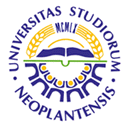 UNIVERSITY OF NOVI SADFACULTY OF AGRICULTURE 21000 NOVI SAD, TRG DOSITEJA OBRADOVIĆA 8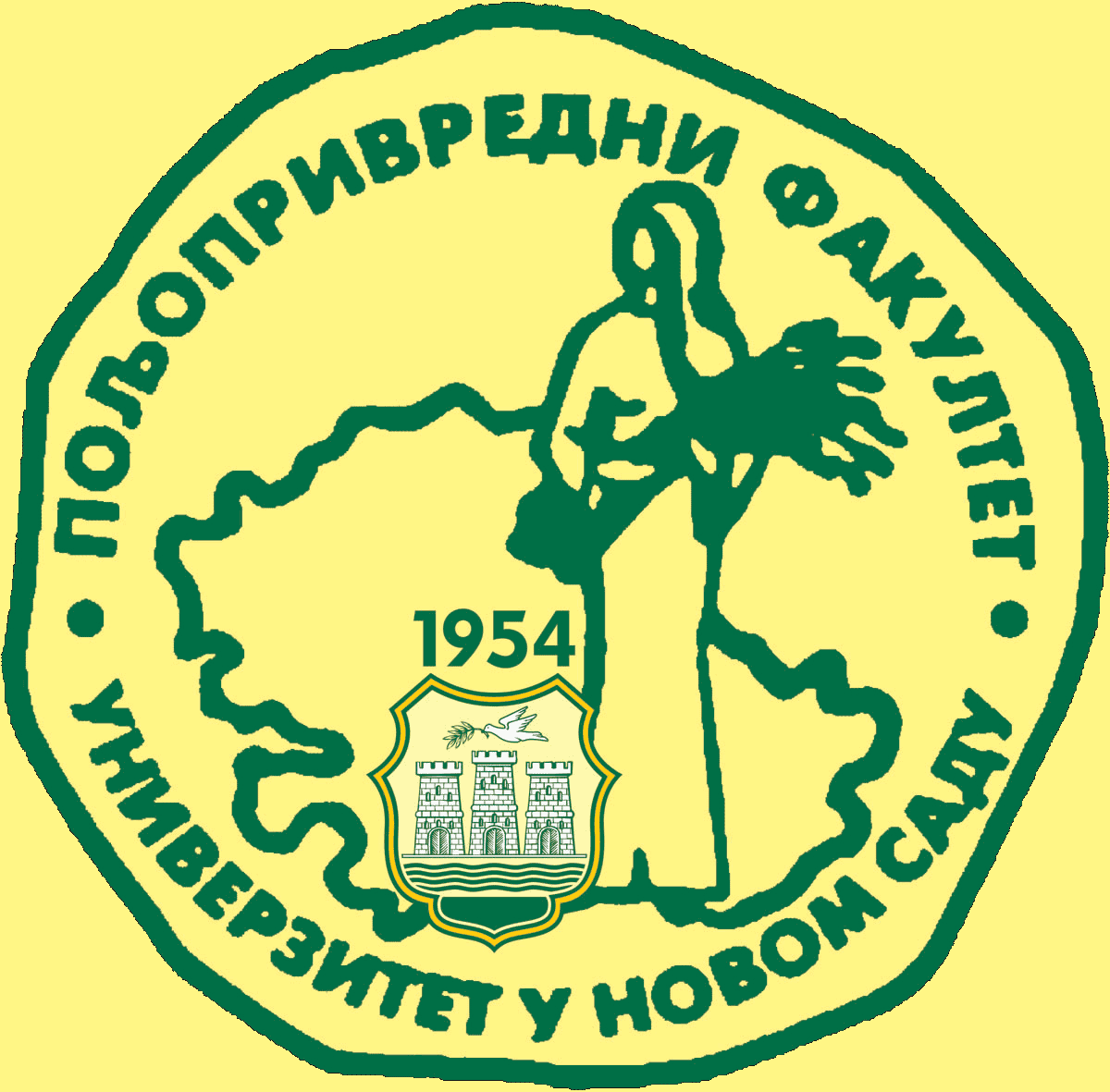 Study Programme AccreditationUNDERGRADUATE ACADEMIC STUDIES                          ANIMAL SCIENCETable 5.2 Course specificationTable 5.2 Course specificationTable 5.2 Course specification